CENTER OF INNOVATIVE & APPLIED BIOPROCESSING Knowledge City, Sector-81, Mohali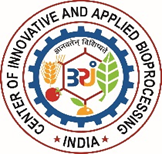 DEPARTMENT OF BIOTECHNOLOGY(Govt. of India)REQUEST FOR QUOTATION, CIAB      Name of Work:                     Provision of glass partition, water supply, drainage works at CIAB building, Sector-81, Mohali.	Completion Period:                 03 weeks from award of workEstimated Cost:                             Rs. 1, 46,942/-Earnest Money:                            Rs. 2940/- in favour of Center of Innovative & Applied Bioprocessing payable at MohaliLast Date of submission of Quotation:  12/05/2017 up to 3.00 pmDate of Opening of Quotation                  : 12/05/2017 at 3:30 pm In the office of CIABNOTICE INVITING QUOTATION1. Percentage rate sealed quotations are invited on behalf of the Chief Executive Officer; CIAB from agencies/vendors for the work of Provision of glass partition, water supply, drainage works at CIAB building, Sector-81, Mohali.The work is estimated to cost Rs 1, 46,942/- (inclusive of all taxes, profits etc). The time allowed for carrying out the work will be 03 weeks from the date of award of work.The RFQ document consisting of location plan, specifications, the schedule of quantities of the work to be done and the set of terms and conditions of contract be complied with by the firm can be downloaded from the CIAB’s website: - www.CIAB.res.in or central public procurement portal -eprocure.gov.inQuotations, which should always be placed in sealed single packet envelope along with specified EMD, with the, name of work and due date written on the envelope, will be received by the CIAB up to 12/05/2017 at 3.00 pm and will be opened by authorized representatives on the same day at 3:30 pm .The bidder should submit EMD of Rs. 2940/- in favour of Center of Innovative & Applied Bioprocessing payable at Mohali.The description is as follows:-	Bidders are advised to inspect and examine the site and its surroundings and satisfy themselves before submitting their quotations as to the nature of the ground and sub soil (so far as is practicable) the form and nature of the site, the means of access to the site, the accommodation they may require and in general shall themselves obtain all necessary information as to risks, contingencies and other circumstances which may influence or affect their quotation. A bidder shall be deemed to have full knowledge of the site whether he inspects it or not and no extra charges consequent on any misunderstanding or otherwise shall be allowed. The bidder shall be responsible for arranging and maintaining at his own costs all materials, tools and plants, water, electricity access, facilities for workers and all other services required for executing the work unless otherwise specifically provided for in the contract documents. Submission of quotation by a bidder implies that he has read this notice and all other contract documents and has made himself aware of the scope and specifications of the work to be done and of conditions and rates at which stores, tools and plant etc. will be issued to him by the Institute and any other local conditions and other factors having a bearing on the execution of the work.Chief Executive Officer, CIAB does not bind him to accept the lowest or any other quotation and reserves to him the authority to reject any or all of the quotations received without the assignment of a reason. All quotations, in which any of the prescribed conditions are not fulfilled or any condition including that of conditional rebate is put forth by the bidder shall be summarily rejected.Canvassing whether directly or indirectly, in connection with quotations is strictly prohibited and the quotations submitted by the contractors who resort to canvassing will be liable to rejection.Chief Executive Officer, CIAB reserves to himself the right of accepting the whole or any part of the quotation and the bidder shall be bound to perform the same at the rate quoted.The contractor shall not be permitted to quotation for works in the Institute if his near relative is an officer in any capacity (responsible for award and execution of contracts). He shall also intimate the names of persons who are working with him in any capacity or are subsequently employed by him and who are near relative to any Group A & B officer in the Institute. Any breach of this condition by the contractor would render him liable to be removed from the approved list of contractors of this Institute / debarring for further participation in the Institute for at least 5 years. The quotation for the works shall remain open for acceptance for a period of 90 days from the date of opening of quotations. No price preference to any corporate society/Registered society, Govt. Public Sector undertakings / bodies shall be given and quotations shall be exclusively dealt with on merit.The contractor shall comply with the provisions of the Apprentices Act 1961, minimum wages Act 1948, Workmen's compensation Act 1923, Contract Labour (Regulation and Abolition Act 1970), Payment of Wages Act 1938, Employer's Liability Act 1938, Maternity Benefits Act 1961 and the Industrial Disputes Act 1947 as applicable and the rules and regulations issued there under and by the local Administration / Authorities from time to time as well all provisions of law applicable to workmen. Failure to do so shall amount to breach of the contract and Competent Authority may at his discretion terminate the work. The Contractor/Firm shall also be liable for any pecuniary liability arising on account of violation by him of any of the said Acts and shall, indemnify the Institute on that account. Institute will not be liable for any act or omission on the part of the contractor in so far as any violation of any of the aforementioned acts.Each bidder shall submit only one quotation; either by him or as partners in a joint venture. A bidder who submits or participates in more than one quotation will be disqualified.The contractor/Firm shall be bound to complete the whole work as described in the schedule of items of works and the drawings, including additional items, if any, as per drawings and notifications. The issuance of certificate of completion as issued by Assistant Engineer (Civil) shall be conclusive proof of completion of work.Interpretations, corrections and changes to the Quotations Documents shall be made by Addendum, if required.Each Bidder shall ascertain prior to submitting his Quotation that he has received all Addenda Issued and he shall so acknowledge their receipt in his Quotation.Following documents shall accompany the quotation:EMD of Rs. 2940-/- in favour of Center of Innovative & Applied Bioprocessing payable at Mohali. Duly signed/Stamped Request for Quotation document along with quoted rates in B.O.Q. The Provisions in the Quotation documents shall govern over the contents of the above    paragraphs if in contradiction or variation.CIAB, MohaliABSTRACT SHEET                                                                                                        Stamp & Signatures of bidderTerms & Conditions:-  	The Work shall be as per CPWD specification.Rates quoted should be inclusive of all taxes, labour charges, Profit etc.Safety of workers/labour deployed shall be purely of the bidder.Bidders are advised to visit the site before quoting of bid.Conditional/Incomplete quotations shall be rejected.Statutory tax deductions, if any as per rules of Govt. shall be deducted.                                                                                      Signatures of the Firm                         S.NOPARTICULARSAMOUNT (In INR)1ESTIMATED VALUE OF WORK (INCLUSIVE OF TAXES, LABOUR CESS ETC)Rs 1,46,942/-2PERCENTAGE (% AGE) QUOTE PLUS/MINUS (+/ -) BY BIDDER ON ESTIMATED AMOUNT (IN FIGURES)3PERCENTAGE (% AGE) QUOTE PLUS/MINUS (+/ -)  BY BIDDER ON ESTIMATED AMOUNT (IN WORDS)4NET AMOUNT AFTER UN-CONDITIONAL PERCENTAGE REBATE OR QUOTE ABOVE ESTIMATED VALUE ((IN FIGURES)5NET AMOUNT AFTER UN-CONDITIONAL PERCENTAGE REBATE OR QUOTE ABOVE ESTIMATED VALUE ((IN WORDS)BOQ of Glass partition, water supply/drainage works in CIAB building BOQ of Glass partition, water supply/drainage works in CIAB building BOQ of Glass partition, water supply/drainage works in CIAB building BOQ of Glass partition, water supply/drainage works in CIAB building BOQ of Glass partition, water supply/drainage works in CIAB building BOQ of Glass partition, water supply/drainage works in CIAB building S.NDescription of ItemUnitQtyRateAmount1Fixing of existing 12mm toughened glass doors, partition along with existing patch fitings such as wcp, top/bottom patch, door spring, manet, SS pillars etc including the cost of silicon sealant, cutting of floors and relaying of new tiles with CIAB etc complete in all aspectssqm30.21550.016613.852Providing and fixing of 12mm thick new toughened glass door panes including the cost of fixing existing fittings such as wcp, connector, top/bottom patch, handle, floor spring, holes etc complete including any cutting of floor tile complete in all aspectsSmall glass pane for partition outside toiletssqm3.6452683.79782.233Providing and fixing stainless steel ( Grade 304) railing made of Hollow tubes, channels, plates etc., including welding, grinding, buffing, polishing and making curvature (wherever required) and fitting the same with necessary stainless steel nuts and bolts complete, i/c fixing the railing with necessary accessories & stainless steel dash fasteners , stainless steel bolts etc., of required size, on the top of the floor or the side of waist slab with suitable arrangement as per approval of Engineer-incharge, (for payment purpose only weight of stainless steel members shall be considered excluding fixing accessories such as nuts, bolts, fasteners etc.).Total QtyKgs189.1472.489340.2884Providing and fixing Chlorinated Polyvinyl Chloride (CPVC) pipes, having thermal stability for hot & cold water supply, including all CPVC plain & brass threaded fittings, including fixing the pipe with clamps at 1.00 m spacing. This includes jointing of pipes & fittings with one step CPVC solvent cement and testing of joints, making holes in walls , if required complete as per direction of Engineer in Charge.25 mm nominal outer dia Pipesrmt33.0216.27134.615 mm nominal outer dia Pipesrmt27.0142.953859.6550 mm nominal outer dia Pipesrmt15.0548.558228.255Providing, fixing of aluminium composite panel (ACP) sheet of 4 mm thickness including cutting, cost of accessories, GI sections, silicon sealant, labour complete in all aspects.sqmtr6.601438.709495.096Labour charges for removal and re-fixing of metal clip in tiles for carrying cpvc piping from service shaft.sqmtr20.7361202488.32Total Amount146942.28           Say Rs 1,46,942/-           Say Rs 1,46,942/-